АДМИНИСТРАЦИЯГОРОДСКОГО ОКРУГА ПАВЛОВСКИЙ ПОСАДМОСКОВСКОЙ ОБЛАСТИПОСТАНОВЛЕНИЕг. Павловский ПосадВ соответствии с Федеральным законом от 13.03.2016 №38-ФЗ «О рекламе», с последующими изменениями и дополнениями, Федеральным законом от 06.10.2003 №131-ФЗ (в ред. от 30.03.2015 г.) «Об общих принципах организации местного самоуправления в Российской Федерации», Постановлением Правительства Московской области от 28.06.2013 №462/25 «О внесении изменения в Положение о Главном управлении по информационной политике Московской области и утверждении Порядка согласования схем размещения рекламных конструкций, на основании письма из ГУИП Московской области от 07.05.2018г. №35Исх-1836/. ПОСТАНОВЛЯЮ:Внести изменения в Схему размещения рекламных конструкций на территории городского округа Павловский Посад Московской области утвержденную Постановлением Администрации Павлово-Посадского муниципального района Московской области от 25.11.2014 № 1687 «Об утверждении схемы размещения рекламных конструкций на территории Павлово-Посадского муниципального района Московской области» с учетом изменений внесенных Постановлениями от 29.06.2016 № 1286, от 27.07.2016 №1509, 16.02.2017 № 316, от 13.03.2018 №438, №1412, №1422.Исключить места по следующим адресам:- Позиция №200: г. Павловский Посад, ул. Пушкинская, у д.27;- Позиция №197: г. Павловский Посад, ул. Фрунзе, у д.39.Опубликовать настоящее Постановление в газете «Павлово-Посадские известия» и разместить на официальном сайте Администрации городского округа Павловский Посад Московской области.Настоящее Постановление вступает в силу после официального опубликования.Контроль за выполнением настоящего Постановления возложить на заместителя Главы Администрации городского округа Павловский Посад Московской области Нужного И.Н.Глава городского округа Павловский Посад                                                                                                   О.Б. Соковиков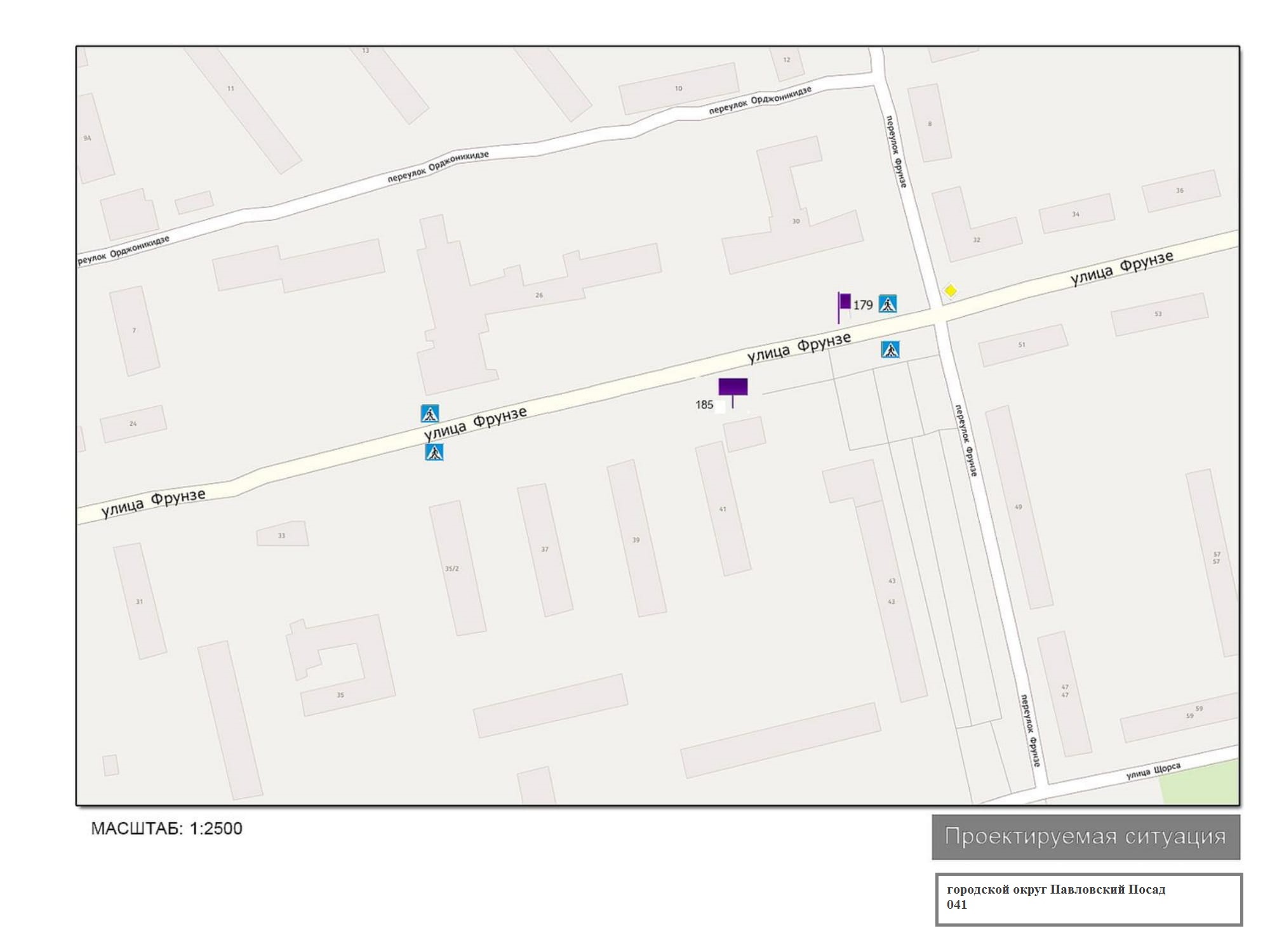 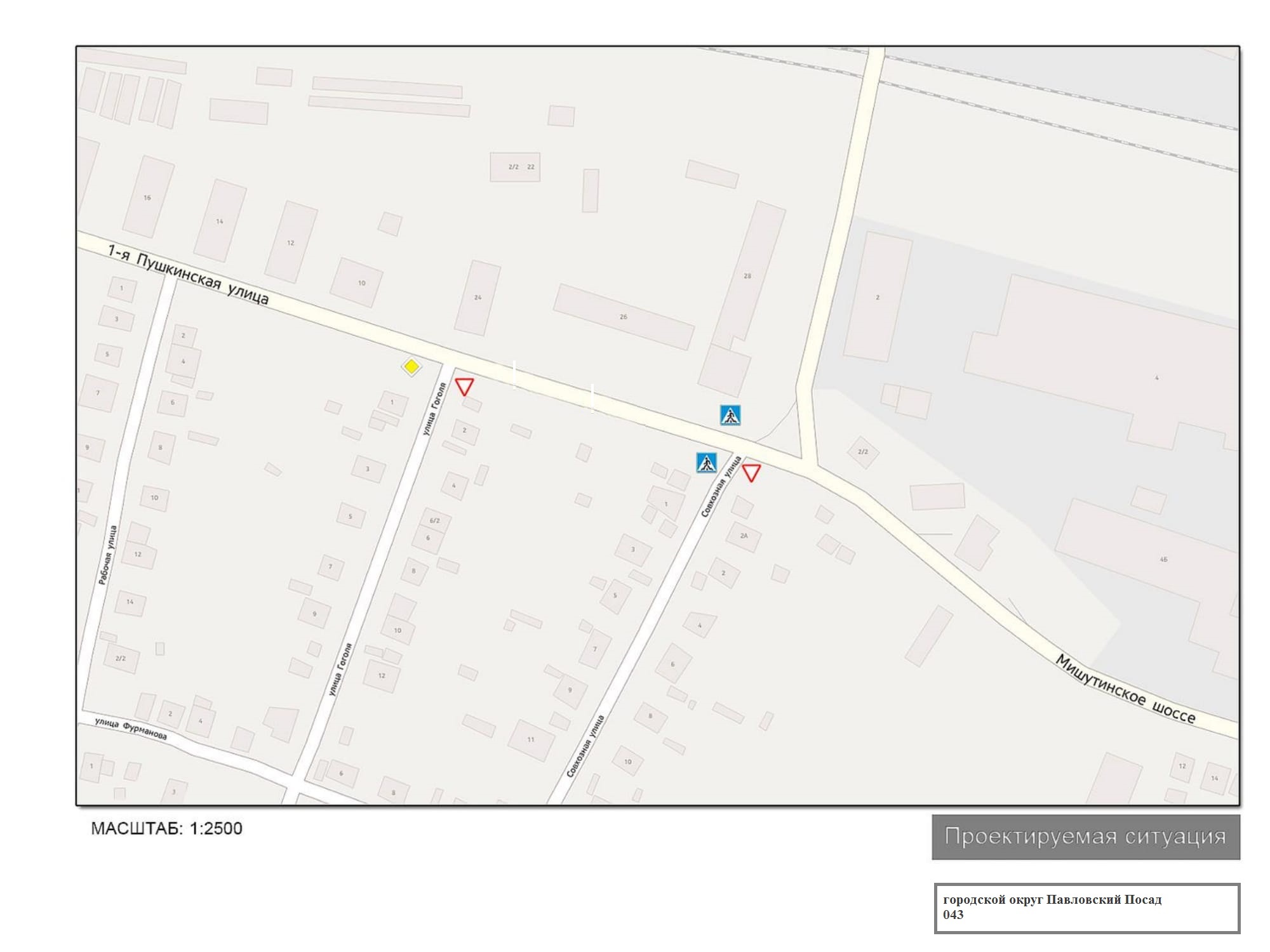 31.08.2018г. №1780О внесении изменений в Схему размещения рекламных конструкций на территории городского округа Павловский Посад Московской области.